Приложение №1(объявление)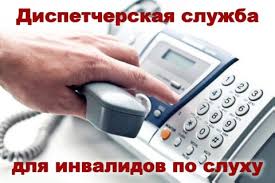 В Комплексном центре города   Славгорода  работает диспетчерская служба для глухих и слабослышащихДиспетчерская служба предоставляет следующие услуги:-Оказывает помощь в вызове скорой помощи, полиции, МЧС, аварийных служб и т.д.;	-Помогает в решении вопросов при обращении в социальную защиту, МСЭ, пенсионный фонд и другие организации;-Предоставляет информацию об организациях и предоставляемых ими услугах, расписании поездов, автобусов и другое;-Передает сообщения от инвалида любому абоненту, инвалиду от любого абонента.Информационное общение между инвалидами по слуху и специалистомдиспетчерской службы осуществляется посредством:-факс – 8 (385 68) 5-15-87; -SМS-сообщений или мобильного приложения WhatsApp - 89230024279; -электронных сообщений - sluzhba2020@mail.ru;-исходящих вызовов на телефонные номера сети общего пользования 8 (385 68) 5-10-15, (мобильный) - 89230024279; -по программе связи Skype (Скайп) - sluzhba2020@mail.ru Диспетчерская служба функционирует в рамках работы учреждения:понедельник - четверг с 08.00 до 17.00 часовпятница - с 08.00 до 16.00 час; 
суббота, воскресенье - выходные дни;перерыв на обед с 12.00 до 13.00 часовСпециалист :Чупикова Татьяна Владимировна                                                                                           Приложение №2 (в СМИ)Диспетчерская служба для глухих и слабослышащих города Славгорода.В городе Славгороде на базе Комплексного центра в 2019 начала работу диспетчерская служба для инвалидов по слуху. Диспетчерская служба оказывает помощь в вызове скорой помощи, полиции, МЧС, аварийных служб. Помогает в решении вопросов при обращении в социальную защиту, МСЭ, пенсионный фонд и другие организации. Предоставляет информацию об организациях и предоставляемых ими услугах, расписании поездов, автобусов. Специалист службы принимает заявки граждан, фиксирует каждое обращение, отрабатывает его, а результат сообщает клиенту. Кроме того, специалисты службы помогут передать сообщения от инвалида любому абоненту, инвалиду от любого абонента.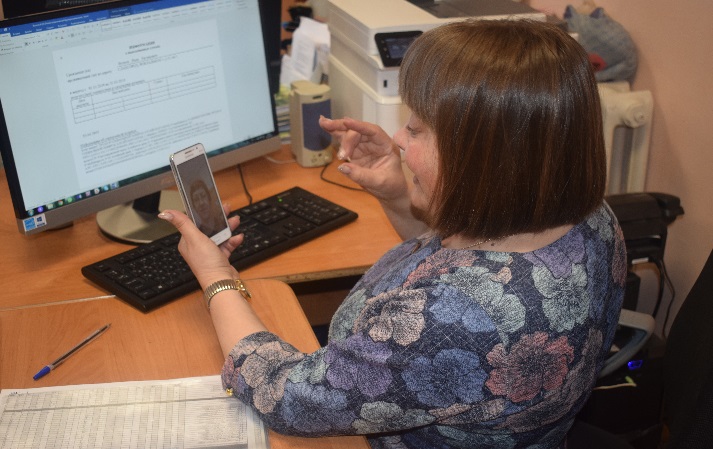 Диспетчерская служба Славгорода расширяет территорию обслуживания: кроме города Славгорода и Славгородского района, ее услугами могут воспользоваться глухие и слабослышащие  (указажитепожалуйста название своих районов) района, города.  Обраться к специалистам диспетчерской службы можно с помощью SМS-сообщений или мобильного приложении в WhatsApp – 89230024279 в любое время, факс – 8 (385 68) 5-15-87, а также  по программе связи Skype (Скайп) - sluzhba2020@mail.ru - с понедельника по четверг с 08.00 до 17.00 часов, пятница - с 08.00 до 16.00 час;суббота, воскресенье - выходные дни; перерыв на обед с 12.00 до 13.00 часов.В 2019 году в рамках реализации программы «Доступная среда» создана диспетчерская служба для инвалидов по слуху Алтайского края на базе Алтайского регионального отделения Всероссийского общества глухих. Услуги диспетчерской службы для инвалидов по слуху предоставляются в городах Алтайского края: Барнаул, Бийск и Славгород. Диспетчерская служба предоставляет консультативно информационную, социальную помощь гражданам – инвалидам по слуху.           Специалистом диспетчерской службы оказываются следующие услуги:   - Передача информации от инвалида по слуху любому абоненту;-Вызов служб экстренного реагирования(скорой помощи, службы спасения, полиции и другие);-Решение социально значимых вопросов при обращении инвалидов по слуху в государственные и муниципальные учреждения (Социальная защита, МСЭ, пенсионный фонд, учреждения здравоохранения, образования, труда и занятости идругие организации);-Запись на прием в лечебные социальные и иные организации;-Содействие в оформлении документов (заявлений, справок, квитанций);-Вызов служб ЖКХ;-Иные информационно- консультативные услуги, в том числе предоставление справочной информации об организациях города Славгорода режиме работы и предоставляемых ими услугами; расписание движения транспортных средств (автобус, поезд, самолет) и так далее;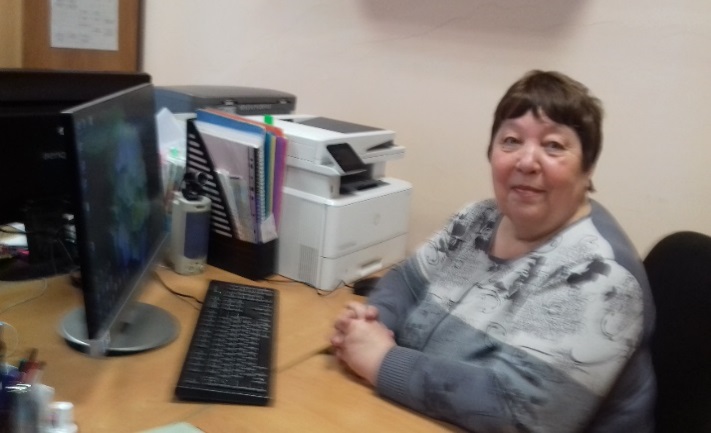 Правила связи с оператором:При первичном обращении инвалида по слуху с оператором диспетчерской службы необходимо сообщить следующие сведения:- фамилию имя отчество- характер обращения (причина)- адрес - дату рождения (при необходимости)- другие сведения, необходимые для исполнения обращения от потребителяПосле поступления  информации и проведения оператором работы, по имеющемуся средству связи абонентубудет направлен ответ в течении 2-х днейУсловия предоставления услуг:-услуги предоставляются по инициативе гражданина или его законного представителя;-услуги предоставляются бесплатно;-информационное общение между инвалидами по слуху  и специалистом диспетчерской службы  осуществляется по средствам:-SMS-сообщений или мобильного приложения WhatsApp-89230024279-электронных сообщений e-mail – sluzhba2020@mail.ru.- исходящих вызовов на телефонные номера сети общего пользования –8(38568)5-10-15, (мобильный) – 89230024279- по программе связи Skype (Cкайп)-sluzhba2020@mail.ru.-факсимильных сообщений- 8385685-15-87Также для получения необходимой информации можно обратиться в диспетчерскую службу лично.Диспетчерская служба функционирует на базе КГБУСО «Комплексный центр социального обслуживания населения г.Славгорода»  по адресу: г.Славгород,  ул. Луначарского 126Режим работы:понедельник –четверг: с 8-00 до 17.00 пятница 8.00 до 16.00; суббота, воскресенье-выходные дни;перерыв на обед с 12.00 до 13.00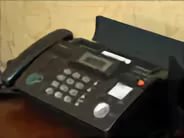 КГБУСО «Комплексный центр социального обслуживания населения города Славгорода»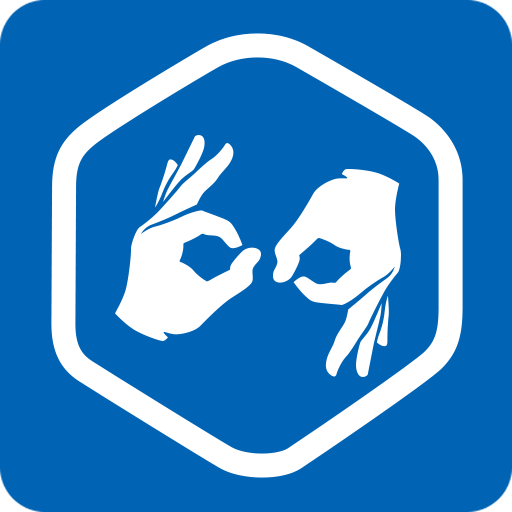 Диспетчерская служба для инвалидов по слухуг. Славгород  2021